ФИЛЬТРОВАНИЕ НОВОСТЕЙ: ВЗГЛЯД СО СТОРОНЫ ЭКОНОМИЧЕСКОЙ ТЕОРИИПоповец Л. А. Национальный исследовательский университет «Высшая школа экономики»Контекст:Развитие медиарынка благодаря распространению интернета  высокая конкуренция среди производителей (информационных агентств) + одновременно рыночная власть (bargaining power) потребителей растёт  рост дифференциации информационных изданий по тематике и характеру новостных сообщений   расширение и наводнение информационного пространства  создание эффекта информационного шума (infoglut)  у аудитории назревает необходимость выбора СМИ в соответствии со своими целями и предпочтениями, чтобы ориентироваться в происходящемПрименяемые теории: проблема выбора, теория полезности, контекстуальная теория поведения аудиторииПроблемы:- сложность обработки и интерпретации аудиторией полученной информации - множество точек зрений по одному вопросу  отсутствие конкретики, сильная неопределённость- дезориентация (невозможность удовлетворить цель)- непонимание происходящего и, как следствие, психологическая неудовлетворенность- опасность замыкания на одной сформировавшейся позиции, потеря объективности оценки В экономической теории и теории игр выбор совершается, во-первых, рациональным индивидом, отдающим себе отчет в своих действиях, а во-вторых, на основе той полезности, которая, как он полагает, принесет ему осуществление данного выбора. Оба условия несовершенны в случае с таким продуктом, как информация: его потребление происходит зачастую неосознанно, «по инерции», а определить, в какой мере те или иные сведения удовлетворяют изначальную потребность, также не всегда возможно. Поэтому в работе рассматривается ситуация, когда целью является не развлечение и агент не рационален, а получение новых знаний. Понятие «бюджетное ограничение» в контексте медиапространства возможно заменить на «временное ограничение», т.к. большинство информресурсов бесплатны. Потребителя волнует а) время, потраченное на поиск нужных данных и б) их полезность (в более узкой трактовке – качество). Таким образом, традиционный график бюджетного ограничения и функции полезности (см. рис.), где х – один товар, у – второй, U* - функция полезности, показывает, что удовлетворение потребителя зависит от сочетания определённого количества каждого товара. Соответственно, полезность индивида не изменяется в зависимости от того, потребляет ли он продукцию двух производителей, или больше, но затрачивая меньше времени на каждый. Анализ и обработка полученной информации – не моментальный процесс, поэтому наилучший вариант – выбрать меньшее количестве информационных источников. 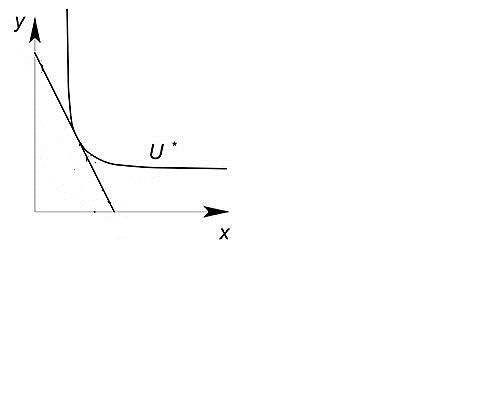 Решения, предлагаемые потребителю:- определение наиболее релевантных тем (политические, экономические и СМИ, специализирующихся на их освещении) - чёткое разделение целей: развлечение и информирование (не читать новости в социальных сетях), в том числе – выбор изданий- избегание деталей в случае, когда нет задачи изучить какую-либо тему (чтение новостных заметок и мнений экспертов)- блокировка рекламных сообщений        -  предпочтение небольшого числа источниковВыводы:Рационализация поиска информации в соответствии с т. принятия решений позволяет сократить время и снизить неопределённость.Список литературыBriggs, А., Cobley, Р. The Media: An Introduction. – Pearson Education, 2002. – C. 193-230, 282-293.  [URL: https://books.google.ru/books?id=wC6pD_false] Coping With Infoglut [URL: http://alad.cele.unam.mx/modulo3/galeria/escaneo_documento_0004.pdf]McCafferty, J. The ability to produce information is outstripping managers' ability to process it // CFO Magazine. – 1998. - № 9. [URL: http://www.cfo.com/printable/article.cfm/2990091] Колесниченко, А.В. Зарубежные исследования аудитории прессы: учебное пособие / А. В. Колесниченко. – Москва, 2009. – Гл. 1. [URL: http://evartist.narod.ru/text27/003.htm]Царев, М. Введение в теорию принятия решений. – СПб, 2007. [URL: http://rain.ifmo.ru/cat/data/theory/unsorted/decision-making-2007/article.pdf] 